	Geneva, 21 April 2011Dear Sir/Madam,1	Further to TSB Circular 158 of 7 January 2011, I hereby inform you that 26 Member States participating in the last meeting of Study Group 17, during its plenary session held on 20 April 2011:1.1	approved the text of three draft new ITU-T Recommendations.The titles of the new ITU-T Recommendations which were approved are:X.1500	Overview of cybersecurity information exchange (CYBEX)X.1520	Common vulnerabilities and exposures (CVE)X.1521	Common vulnerability scoring system (CVSS)1.2	did not approve the text of draft new Recommendation ITU-T X.1261.The title of the new draft ITU-T Recommendation which was not approved is:X.1261	Extended validation certificate framework (EVcert)Note: Work on draft Recommendation ITU-T X.1261 is continued.
2	Available patent information can be accessed on-line via the ITU-T website.3	The texts of the pre-published Recommendations will soon be available on the ITU-T website.4	The texts of these Recommendations will be published by ITU as soon as possible.Yours faithfully,Malcolm Johnson
Director of the Telecommunication
Standardization BureauTelecommunication Standardization
Bureau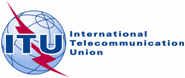 Ref:TSB Circular 188
COM 17/MEU-	To Administrations of Member States of the Tel:
Fax:
E-mail:+41 22 730 5866
+41 22 730 5853
tsbsg17@itu.int Copy:
-	To ITU-T Sector Members;
-	To ITU-T Associates;
-	To ITU-T Academia;-	To the Chairman and Vice-Chairmen of 
Study Group 17-	To the Director of the Telecommunication Development Bureau;-	To the Director of the Radiocommunication BureauSubject:Approval of new Recommendations ITU-T X.1500, X.1520 and X.1521Non-approval of draft new Recommendation ITU-T X.1261